Департамент социального развитияХанты-Мансийского автономного округа – Югры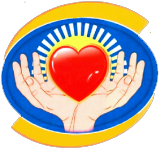 Нефтеюганский район2022 г.Характеристика учрежденияБюджетное учреждение Ханты-Мансийского автономного округа – Югры «Нефтеюганский районный комплексный центр социального обслуживания населения».Тип учреждения: комплексный.Вид учреждения: комплексный центр социального обслуживания населенияФинансируется из бюджета Ханты-Мансийского автономного округа – Югры, является собственностью субъекта Российской Федерации.Дата регистрации – 29 октября 2003 года.На балансе имеет 6 зданий и помещений, архитектурно-планировочные и конструктивные решения которых соответствуют санитарно-гигиеническим и противоэпидемическим режимам, а также приспособлены для работы персонала. Помещения укомплектованы мебелью, автоматизированными рабочими местами, оборудованием, необходимым для проведения диагностических, коррекционных и реабилитационных мероприятий.Штатная численность по учреждению в 2022 г. – 75 шт. ед.Сведения о лицензировании: лицензия на осуществление медицинской деятельности № ЛО-86-01-002996, дата начала лицензии 13.04.2018 г., дата окончания действия лицензии   - бессрочно;Сведения о сертификации:В 2010 году учреждение прошло сертификацию, выдан «Сертификат системы менеджмента качества», регистрационный № РОСС RU. ИФ52 КООО11 от 27.09.2010 года, дата окончания действия сертификата 27.09.2013 года.  Органом по сертификации систем менеджмента качества ФГУ «Тюменский центр стандартизации, метрологии и сертификации» было принято решение о подтверждении действия сертификата соответствия системы менеджмента качества № РОСС RU.   ИФ52 КООО11 от 27.09.2010 годаСТРУКТУРА УЧРЕЖДЕНИЯв 2022 годуАнализ деятельности учрежденияОсновной целью деятельности бюджетного учреждения Ханты-Мансийского автономного округа – Югры «Нефтеюганский районный комплексный центр социального обслуживания населения» является удовлетворение потребностей населения Ханты-Мансийского автономного округа – Югры в социальных услугах.Учреждение в своей деятельности руководствуется Конституцией Российской Федерации, законами Российской Федерации, постановлениями и распоряжениями Правительства Российской Федерации и иными нормативными правовыми актами Российской Федерации, указами Президента Российской Федерации, Уставом Ханты-Мансийского автономного округа - Югры, законами автономного округа, постановлениями и распоряжениями Губернатора автономного округа и Правительства Ханты-Мансийском автономного округа - Югры и иными нормативными правовыми актами автономного округа, Уставом Учреждения, Правилами внутреннего трудового распорядка.ЗАДАЧИ:Осуществлять социальное обслуживание населения Нефтеюганского района в соответствии с Федеральным законом от 28 декабря 2013 года N 442-ФЗ "Об основах социального обслуживания граждан в Российской Федерации".Повышать уровень качества предоставляемых учреждением социальных услуг, совершенствовать информационную открытость и доступность учреждения для получателей социальных услуг.Выявлять совместно с государственными и муниципальными органами (здравоохранения, образования, внутренних дел и др.), общественными и религиозными организациями граждан, нуждающихся в социальном обслуживании, осуществлять их учет, предоставлять им необходимую социальную поддержку.Осуществлять профилактику безнадзорности несовершеннолетних и других проявлений асоциального поведения, содействовать укреплению семьи, повышению её воспитательного потенциала.Развивать систему менеджмента качества в учреждении, осуществлять контроль качества оказываемых учреждением социальных услуг в соответствии с требованиями СМК, в соответствии с требованиями системы «Бережливое производство».Развивать кадровый потенциал учреждения.Совершенствовать условия и охрану трудаИсполнение Государственного задания в 2022 годуДепартаментом социального развития Ханты-Мансийского автономного округа – Югры было утверждено Государственное задание учреждению на оказание государственных услуг населению в 2022 году, которое составило на конец года 7921   человек – полустационарная форма обслуживания, 18 человек – стационарное социальное обслуживание.Во исполнение федерального закона № 442-ФЗ от 28 декабря 2013 года «Об основах социального обслуживания граждан  в Российской Федерации» (далее – 442-ФЗ) специалисты учреждения предоставляют социальное обслуживание получателям социальных услуг на основании индивидуальных программ  получателей социальных услуг (далее – ИППСУ), а также проводят широкую профилактическую работу среди населения района: профилактика безнадзорности несовершеннолетних, профилактика девиантного поведения и асоциальных проявлений среди молодежи, профилактика семейного неблагополучия и социального сиротства. По результатам деятельности в 2022 году специалисты учреждения обслужили первично 7939 граждан, 4196 семей, оказали 137800 услуг, зафиксировано 34526 обращений граждан.Сокращение в 2022 году государственного задания произведено в полустационарной форме на 783 человека:- с 01.08.2022 года произошло сокращение на 783 человека, в связи с запланированным сокращением 4 шт. ед. (специалистов по социальной работе сектора сопровождения  социальных контрактов отделения социального сопровождения граждан) и изменением структуры и штатной численности бюджетного учреждения «Нефтеюганский районный  комплексный центр социального обслуживания населения» с 1 августа 2022 года в соответствии с приказом Депсоцразвития Югры от 26 августа 2022 года № 1063-р «Об утверждении штатной численности учреждений, подведомственных Депсоцразвития Югры», государственное задание составило по учреждению 7939 человек, в том числе: 18 человек – в стационарной форме, 7921 человек – в полустационарной форме обслуживания;Количество получателей социальных услуг по формам обслуживания В соответствии с перечнем, определенным федеральным законом № 442-ФЗ, учреждением было предоставлено получателям 129900 социальных услуг по реализации ИППСУ, с целью профилактики населению района было предоставлено 7900 услуги.Количество услуг, оказанных учреждением получателям социальных услуг, по видам (ИППСУ)Количество предоставленных Учреждением услуг с целью профилактикиВ соответствии с федеральным законом № 442-ФЗ Учреждение осуществляет предоставление социального обслуживания на бесплатной основе, на платной основе, с частичной оплатой услуг:В 2022 году увеличилось количество дополнительных платных услуг в связи с востребованностью услуг проката технических средств реабилитации.Категории обслуживаемых гражданВ 2022 году учреждением обслужено 4196 семей. Основные категории обслуженных семей: полные семьи – 3611, неполные семьи – 585. Из них категории семей, требующих особого внимания, составляют: малообеспеченные – 572, многодетные – 567, имеющие детей-инвалидов – 11, замещающие семьи – 75.По сравнению с 2021 годом на 55 % увеличилось количество обслуженных семей,  на 4% увеличился показатель неполных семей, на 27% уменьшился показатель семей с детьми-инвалидами. С введением дополнительных мер социальной поддержки увеличилось количество охваченных малообеспеченных семей (17%). По всем остальным показателям категорий семей произошло увеличение.Возрастная классификация обслуженных гражданАнализируя данные возрастной классификации, можно отметить, что в 2022 году существенно не изменяются показатели обслуженных граждан. Преобладающей является, количество обслуженных семей (4196 человек), в отношении которых проводилась работа специалистов с целью первичной профилактики семейного неблагополучия, также связано с введением дополнительных мер социальной поддержки, граждан в возрасте от 55 и старше и инвалидов обслужено меньше на 9% (2537 человек), что связано с изменением принципа формирования государственного задания.Исполнение государственного задания за 2022 годпо типовым программамИсполнение Государственного задания  отделениями и филиаламиКоличество обслуженных гражданПо итогам 2022 года все структурные подразделения выполнили возложенное на них государственное задание. Количество оказанных услугРеализация социальных проектов и программ учрежденияКомплексная программа«Фактор долголетия»            С 2014 года в учреждении реализуется программа «Фактор долголетия», позволяющая осуществить комплексный подход социальных служб в решении проблем граждан пожилого возраста и инвалидов, проживающих в Нефтеюганском районе, в их реабилитации и социальной адаптации, в создании условий для продления их активного долголетия.Цель: социальная реабилитация и адаптация граждан пожилого возраста и инвалидов, создание условий для продления их активного долголетия.Целевая группа: граждане, достигшие пенсионного возраста (женщины 50 лет и старше, мужчины 55 лет и старше), проживающие на территории Ханты – Мансийского автономного округа – Югры.Содержание программы «Фактор долголетия» состоит из трех блоков:- 1 блок: содействие улучшению качества жизни граждан пожилого возраста и инвалидов,- 2 блок: разностороннее развитие граждан пожилого возраста и инвалидов посредством   участия в программе «Университет третьего возраста»,- 3 блок: социокультурная реабилитация граждан пожилого возраста и инвалидов.               Каждый блок наполнен содержанием деятельности социальных служб, реализацией разноплановых технологий социальной работы, позволяющих комплексно осуществить решение задач данной программы. Реализация каждого из блоков осуществляется параллельно и одновременно по отдельно разработанному плану.Реализация 1 блока: содействиеулучшению качества жизни граждан пожилого возраста и инвалидовРеализация 2 блока:разностороннее развитие граждан пожилого возраста и инвалидов посредством участия в программе «Университет третьего возраста»         Реализация программы предполагала деятельность на 14 факультетах:      	С 2017 года программа «Университет третьего возраста», на основании приказа Депсоцразвития Югры от 30.11.2016 г. № 811-р «Об организации работы по оказанию социальных услуг гражданам старшего поколения в рамках программы обучения «Университет третьего возраста» расширила направления подготовки. В 2022 году в Учреждении   реализовано 14 факультетов. Реализация 3 блока:социокультурная реабилитация граждан пожилого возраста и инвалидов                С целью реализации данного направления в учреждении организована «Школа активного долголетия», в рамках которой осуществляется: - привлечение граждан целевой группы в деятельность клубов общения, творческие студии- организация и проведение мероприятий социокультурной направленности:- к праздничным и памятным датам- встречи с интересными людьми- акции, тематические выставки-  содействие участию в районных и окружных   фестивалях и конкурсах            В 2022 году для целевой группы в учреждении функционировали  - клубы общения: «Тюльпан», «Синяя птица» в которых проведено 52 мероприятий, охвачено 86 человек, (в 2021 г. – 68 мероприятий, 23 человек);-  творческие мастерские  «Умелица», «Волшебный клубок», «Нескучные руки» в которых проведено 57 занятий, охвачено 96 человек;- группы здоровья «Скандинавская ходьба», «Второе дыхание» – проведено 71 занятие, которыми охвачено 22 человека.  -  проведено 6 тематических выставок (охвачено – 62 человека): «Пасхальная неделя», «Лучшая пора», Фотовыставка «Югра - моя земля» и другие;- проведено 6 тематических акций (охвачено – 142 человека): «От всей души», акция «Поздравь ветерана с Победой», «Поменяй сигарету на конфету!!!», «Знай свой сахар крови!»   и другие;В рамках  реализации в 2022 году отдельного мероприятия государственной программы  Ханты-Мансийского автономного округа – Югры «Устойчивое развитие коренных малочисленных народов Севера» на основании приказа Депсоцразвития Югры от 30.12.2020 г. № 1745-р «О реализации отдельного мероприятия государственной программы Ханты-Мансийского автономного округа - Югры «Устойчивое развитие коренных малочисленных народов Севера» в 2021 году» осуществлено чествование 5 (пяти) юбиляров из числа коренных малочисленных народов Севера, проживающих на территории Нефтеюганского района, вручены памятные подарки.Во исполнении постановления правительства Ханты-Мансийского автономного округа – Югры от 19.02.2021 года № 47-п «О порядке признания нуждаемости в проведении ремонта занимаемых отдельными категориями граждан в ХМАО-Югре жилых помещений, а также о порядке и условиях предоставления денежной выплаты на проведение ремонта» в 2022 году было выявлено 3 ветерана Великой Отечественной войны, нуждающихся в ремонте жилых помещений.Технология "Дворовой" социальный менеджмент   	Технология «дворового» социального менеджмента реализуется как одно из направлений деятельности отделения социального сопровождения граждан.Целевая группа: граждане пожилого возраста (женщины старше 55 лет, мужчины старше 60 лет) (далее – граждане в возрасте «55+»), инвалиды. Особое внимание – вышедшие в ближайший период времени на пенсию по старости, инвалидности, прибывшие из других регионов, населенных пунктов.Цель: создание условий эффективной модели информационной поддержки, индивидуальной работы специалистов по работе с семьей государственных учреждений, подведомственных Депсоцразвития Югры, с гражданами в возрасте «55+», инвалидами посредством межведомственного взаимодействия с организациями и учреждениями культуры, физической культуры и спорта, здравоохранения, туризма, центрами занятости населения, образовательными и иными организациями, общественными объединениями.          Задачи:мотивация граждан старшего поколения, инвалидов к участию в культурно-досуговых, физкультурно-оздоровительных, спортивных, туристических мероприятиях;содействие в реализации принципов активного долголетия и мотивация к здоровому образу жизни;вовлечение в добровольческую (волонтерскую) деятельность;выявление и предупреждение рисков социального неблагополучия, включая профилактику виктимного поведения одиноко проживающих граждан в возрасте «55+», инвалидов, формирование «групп особого внимания»;активизация ресурса межведомственного взаимодействия и социального партнерства. В рамках технологии «дворового» социального менеджмента охвачено 911 граждан в возрасте «55+», из них 203 инвалида. Проведено 8 занятий в «Школе безопасности» для граждан в возрасте «55+», инвалидов, проживающих на социальных участках Нефтеюганского района. Внедрение и развитие стационарозамещающих технологийОрганизации приёмных семей для пожилых граждан	В 2022 году в Нефтеюганском районе функционировало 2 приемные семьи для граждан пожилого возраста. 	В целях обеспечения прироста количества приемных семей для граждан пожилого возраста осуществляется постоянная информационная кампания по организации приемной семьи для пожилого гражданина путем:- размещения информации на официальном сайте учреждения, сайте Администрации гп. Пойковский;- размещения информации на информационных стендах поселений в местах массового скопления населения;- при информировании и консультировании граждан;- направления письменной информации в Нефтеюганскую районную организацию общероссийской общественной организации «Всероссийское общество инвалидов», общественную организацию ветеранов (пенсионеров) войны, труда, Вооруженных сил и правоохранительных органов ВОП пгт. Пойковский. Технология «Школа ухода за маломобильнымигражданами в домашних условиях»	В соответствии с приказом Депсоцразвития Югры от 19.11.2021 № 1287-р «Об организации деятельности Школ ухода» в учреждении организована «Школа ухода за маломобильными гражданами в домашних условиях». 	В 2021 году для оснащения Школы  ухода приобретен шкаф-стенд и технические средства реабилитации (кресло-коляска с ручным приводом, вспомогательный пояс для перемещения, круг подкладной противопролежневый, ванна надувная для мытья головы в кровати, доска для пересадки).	В 2022 году 38 человек из числа социального окружения  овладели  навыками ухода за маломобильными гражданами.Осуществлена информационная кампания по привлечению заинтересованных граждан.Комплексная программа «Волонтер»по организации волонтерского движения в учрежденииПрограмма «Будущее за нами»Целевая группа: несовершеннолетние Нефтеюганского района от 11 до 18 лет, население Нефтеюганского районаЦель: формирование в подростково - молодежной культуре ценностей, направленных на ведение здорового образа жизни, неприятие социально опасных привычек, сознательный отказ от употребления ПАВ.            Одним из приоритетных направлений в работе Учреждения является нравственное воспитание несовершеннолетних в том числе, через реализацию программы «Будущее за нами», которая направлена на развитие самих несовершеннолетних в формировании понятий, суждений, чувств и убеждений, навыков и привычек поведения, соответствующих нормам общества, определении своей личной позиции. Основной задачей является привлечение подрастающего поколения к общественно-значимой деятельности. В 2022 году волонтерский отряд «ЭРОН» (клуб «Волонтер») осуществлял работу в составе 19 несовершеннолетних (9 несовершеннолетних, состояли на профилактическом учете).  В 2021 г. – 16 несовершеннолетних, 4 несовершеннолетних, состояли на профилактическом учете.В рамках клуба для волонтеров было проведено 31 встреча, где для ребят были организованы тренинги личностного роста, групповые занятия по изучению основ безопасного поведения, мастер-классы по разработке и написанию сценариев профилактических мероприятий для сверстников, подготовка к ним, репетиции и пр.Волонтеры отряда «ЭРОН» ежегодно принимают участие в слете волонтерских, детских и молодежных объединений Нефтеюганского района, в Молодёжном образовательном форуме в рамках всероссийской молодёжной форумной кампании (Департамент образования и молодёжной политики). В 2022 году слет волонтерских, детских и молодежных объединений Нефтеюганского района не проводился в связи с пандемией новой коронавирусной инфекции.       	С участием волонтёров отряда «ЭРОН» за 2022 год проведены тематические акции и профилактические мероприятия: «Мы выбираем жизнь! А вы?», «Свобода от наркотиков», «Сообщи, где торгуют смертью», «Вредные привычки», «Твой выбор», «Свобода от наркотиков – твой выбор!», «Скажи, нет наркотикам», «Осторожно: наркотики», «Остановись и подумай», «Спорт – против наркотиков!», «Алкоголь – враг современной молодежи!», групповое занятие «Твой выбор», групповое занятие с элементами тренинга «Нарко – НЕТ», акция «Без лишних слов», тематическая выставка в «Музее вредных привычек», групповое занятие «Табачный туман обман», акция «Забей на наркотики», акция «Международный день мира», урок-викторина «Табачный туман-обман», акция «Волонтёрство без границ», акция «18+ правила общие - ответственность каждого», акция «Дари добро», акция «Синдром любви», акция «Должен знать каждый», акция «Согревая сердца», акция «Мир один на всех», акция «Сохраним память поколений», акция «День пожилого человека», акция «Георгиевская ленточка», «Бессмертный полк», «Свеча памяти», акция «Детский телефон доверия», акция «День защиты детей», акция день борьбы против наркотиков «Забей на наркотики», акция «Международный день мира», акция день борьбы против наркотиков «День борьбы со СПИДом» «Мы выбираем - жизнь», «Волонтёрство без границ», акция «День волонтера», акция по торговым точкам совместно с сотрудниками ОМВД «18+ правила общие - ответственность каждого», акция «Безопасный пешеход», «Интернет-друг или враг?» и т.д., на сайте учреждения размещаются информационные листовки и брошюры по пропаганде здорового образа жизни, а так же в социальных сетях учреждения размещается информация о проведенных профилактических акциях, отряда «ЭРОН». За отчетный период проведено 31 (АППГ – 29) мероприятие, в которых приняли участие 87 (АППГ – 87) несовершеннолетних из них 19 волонтеров (в том числе 9 несовершеннолетних, находящихся в социально опасном положении).Регулярно проводится информационно-просветительская деятельность для жителей гп. Пойковский как о возможности вступить в волонтерский отряд «ЭРОН», так и о деятельности волонтеров учреждения через социальную сеть «ВКонтакте» в сообществе «Волонтёрский отряд «ЭРОН» https://vk.com/club162657549Проект волонтёрского движения «Реальная помощь»В рамках волонтерского проекта «Реальная помощь» волонтёры клуба «ЭРОН» совместно с волонтерами поселений Нефтеюганского района, волонтерами серебряного возраста   безвозмездно оказывают бытовую помощь одиноким престарелым людям и инвалидам, частично утратившим способность к самообслуживанию, а также помогают в организации досуга пожилых людей, способствующего улучшению душевного состояния.  Реализуя данный проект, волонтеры участвуют в поздравительных акциях, таких как: «Спасибо деду за Победу!»; День пожилого человека; День семьи любви и верности; участие в праздничных мероприятиях, организованных в отделении интернат учреждения. За 2022 год 22 волонтёра – добровольца из 5 поселений Нефтеюганского района (пгт. Пойковский, п. Куть-Ях, п. Каркатеевы, п. Салым, п. Юганская Обь) приняли участие в реализации проекта.  Количество граждан пожилого возраста, получающих волонтёрскую поддержку 17 человек.Количество проведённых социально – бытовых мероприятий 17, из них: влажная уборка комнаты - 3, сухая уборка комнаты - 3, посильная уборка придомовых территорий - 2, уборка снега с прохожей части - 2, другие – 7.Количество социально – педагогических мероприятий - 9, из них: клуб «Диалог поколений» - 3, клуб «Подари своё тепло» - 6.          Встречи с волонтерами способствуют продлению активного долголетия граждан пожилого возраста и инвалидов, повышают их качество жизни, улучшают физическое и эмоциональное состояние, преодоление социального одиночества. В свою очередь, у несовершеннолетних формируется толерантное отношение к гражданам пожилого возраста.Технология «Алло, волонтер»            Технология «Алло, волонтер» внедрена в 2020 году и направлена на успешную социализацию граждан пожилого возраста, формирование эмоционального отношения ко всем проявлениям в его жизни посредством организации телефонного общения с волонтерами.        	Целевая группа: граждане пожилого возраста, в том числе одиноко проживающие.        	Цель: оказание помощи и поддержки гражданам пожилого возраста посредством телефонного общения с волонтерами.        Задачи:привлечь волонтеров с целью оказания услуги телефонной службы «Забота опожилых»;определить группу граждан пожилого возраста, нуждающихся в предоставлении;услуги телефонной службы «Забота о пожилых»;оказать содействие волонтерам в вопросах выстраивания конструктивного диалога и ведения телефонной беседы с гражданами пожилого возраста;оказать психоэмоциональную поддержку гражданам пожилого возраста, повысить социальную активность пожилых людей;сформировать чувства социальной значимости у граждан пожилого возраста посредством телефонного общения с волонтерами;        В 2022 году в рамках реализации технологии «Алло, волонтер!» охвачено 13 пожилых гражданина, 2 волонтера «серебряного» возраста поздравили граждан пожилого возраста с новогодними и рождественскими праздниками, с Днем Победы. Проведена информационная кампания: распространено 48 памяток, информация размещена на официальном сайте учреждения и в официальных группах социальных сетей учреждения.   Технология «Добрососед»     	Данная технология внедрена в деятельность учреждения с 01.08.2019 г.     	Целевая группа включает граждан, проживающих на одной близлежащейтерритории (подъезд, дом, район):- граждане пожилого возраста, нуждающиеся в помощи соседей (далее -волонтеров);- граждане из числа соседей, желающие быть волонтерами.      	Цель технологии: вовлечение волонтеров к участию в благотворительной деятельности, направленной на оказание помощи гражданам пожилого возраста и развитие соседского сообщества.      	Задачи технологии:провести информационно-разъяснительную кампанию по вовлечению граждан из числа соседей в добровольческую деятельность для оказания помощи и поддержки гражданам пожилого возраста (по территориальной принадлежности);выявить граждан из числа соседей для участия в благотворительной деятельности,направленной на оказание помощи и поддержки гражданам пожилого возраста (по территориальной принадлежности);изучить нуждаемость граждан пожилого возраста в помощи волонтеров (по территориальной принадлежности);разработать план мероприятий по организации и проведению благотворительных мероприятий с учетом выявленных потребностей и запросов граждан пожилого возраста и специфики добровольческой деятельности волонтеров (по территориальной принадлежности);провести обучающие мероприятия для волонтеров с учетом их потенциала, умений и знаний, необходимых для взаимодействия с пожилыми людьми;оказать содействие волонтерам в вопросах проведения патронажа граждан пожилого возраста.     	 В 2022 году  4 волонтера  (добровольца)  оказали помощь 10 гражданам пожилого возраста и инвалидам  (48 услуг бытового характера: приобретение и доставка продуктов питания, предметов  личной необходимости, приобретение медикаментов и расходных материалов к ТСР). В рамках данной технологии было организовано и проведено 2 мероприятия, количество распространенной социальной рекламы (в том числе буклеты, памятки, листовки и др.)  - 10 шт.   Реализация окружной программы«Волонтеры серебряного возраста»Одним из направлений в организации работы волонтёрского движения на территории Ханты-Мансийского автономного округа – Югры стало создание условий для включения граждан пожилого возраста в модель предоставления ими услуг нуждающимся категориям граждан. «Молодые» пенсионеры – активные и инициативные граждане способны работать на благо общества в различных сферах жизни и их деятельность может быть направлена на оказание помощи наиболее уязвимым категориям населения, в частности несовершеннолетним, состоящим на учёте в органах профилактики безнадзорности и правонарушений несовершеннолетних и семьям, испытывающим трудности в воспитании детей. С этой целью с 25 января 2016 года в учреждении внедрена  программа «Волонтеры серебряного возраста», которая  реализуется на территории поселений: пгт. Пойковский, п. Каркатеевы, п. Куть-Ях, п. Салым, п. Юганская Обь.В 2022 году волонтеры «серебряного возраста» осуществляли работу в группе из 25 геронтоволонтёров Нефтеюганского района (2021 год - 21 человек).          Деятельность геронтоволонтеров организована по трем направлениям:1. Оказание помощи гражданам пожилого возраста и инвалидам, имеющим тяжелые ограничения жизнедеятельности.2. Оказание помощи семьям, испытывающим трудности в воспитании детей, и несовершеннолетним, находящимся в социально опасном положении.3. Работа с несовершеннолетними, состоящими на учете в органах системы профилактики.4. Осуществление профилактических мероприятий среди населения Нефтеюганского района, направленных пропаганду здорового образа жизни, укрепление и распространения лучших семейных традиций в обществе, воспитание толерантности и патриотических чувств.Наиболее значимые мероприятия в 2022 году:Видеопоздравление ко дню защитника отечества от волонтеров; помощь и участие в праздничных мероприятиях посвященных, Международному женскому дню 8 марта;  акция «Мир один для всех» Мероприятие посвященное всемирному дню распространения информации о проблеме аутизма; акция «За здоровый образ жизни!» (агитация граждан всех возрастов за здоровый образ жизни, раздача буклетов); кукольный театр «Добрые сказки» (реализация технологии «Бабушкины сказки», мероприятие приуроченное ко дню сказки); акция «День Земли»; мероприятие приуроченное к международному дню Матери-Земли (уборка территории скверов и парков поселений Нефтеюганского района; акция «Георгиевская лента»; мастер-класс для детей школьного возраста по изготовлению броши - георгиевской ленты; акция «Поздравь ветерана с победой»; мероприятие посвященное празднованию дня победы в ВОВ; поздравительная акция «Слава героям!»; мероприятие посвященное празднованию дня победы в ВОВ; акция «Бессмертный полк»; мероприятие посвященное празднованию дня победы в ВОВ; благотворительная акция «Подари ребенку радость»; реализация практики «Подарок внукам» (ВСВ дарят детям из малообеспеченных многодетных семей вязаные вещи, выполненные своими руками); участие в мероприятиях посвященных Дню России (участие в митинге); акция «Свеча памяти»; памятное мероприятие, посвященное Дню памяти и скорби; акция «Ромашковая Русь» - мастер-класс для детей школьного возраста по изготовлению поздравительной открытки; «Давай дружить!» мероприятие посвященное дню дружбы для детей школьного возраста; участие в мероприятиях посвященных дню государственного флага Российской Федерации; акция «Свет добра и теплоты», посвященная дню солидарности в борьбе с терроризмом; Акция «Я благодарен…» мероприятие приуроченное к всемирному дню благодарности; праздничное мероприятие, посвящённое Дню пожилого человека «Нам года не беда»; акция «От сердца к сердцу», приуроченная к Международному дню пожилых людей; совместное участие в творческих студиях для несовершеннолетних с целью развития художественно - творческих способностей и подготовки подарков ко «Дню матери»; занятие с детьми дошкольного возраста «Угощение для птиц и белок»мероприятие посвященное дню угощения птиц и белок; участие в народном обсуждении по вопросам волонтерства и добровольчества, награждение благодарственными письмами; акция «Стоп ВИЧ»; Информационная акция «проект «Мечта ветерана»; акция «Подари тепло защитникам»; участие в конкурсе экскурсионных маршрутов волонтеров-экскурсоводов   серебряного возраста «Моя судьба – Югорский край»; акция «Неделя добра».	Информация о работе «серебряных волонтеров» размещается на официальном сайте учреждения, «Одноклассники» в группе «Серебряное волонтерство Югры», официальной группе ВКонтакте. Ежеквартально проводится акция: «Узнай о волонтерстве», где распространяют буклеты, беседуют с жителями поселений о своей деятельности, привлекая их в свои ряды.	За 2022 год 25 геронтоволонтер провели 36 мероприятий, которыми охвачено 110 человек.Комплексная программа «Семья» Целевая группа: несовершеннолетние и семьи МО Нефтеюганский район.Целью деятельности учреждения в рамках комплексной программы «Семья» является своевременное и квалифицированное оказание различным категориям семей и несовершеннолетним социально-педагогических, социально-психологических, социально-правовых услуг.Подпрограмма "ВОЗРОЖДЕНИЕ" - выявление и реабилитация семей, находящихся в социально опасном положении, в трудной жизненной ситуации. Подпрограмма «ПОДРОСТОК» -  профилактика проявления асоциального поведения в обществе.Подпрограмма "ДОМАШНИЙ ОЧАГ" - социальное сопровождение замещающих семей. Подпрограмма "ИСТОКИ» -  повышение статуса семьи в обществе, распространение и укрепление лучших семейных традиций. Технология " Организация занятости и досуга несовершеннолетних в летний период"Подпрограмма «Возрождение»              Целевая группа: семьи Нефтеюганского района, находящиеся в социально опасном положении в иной трудной жизненной ситуации.              Цель программы: выведение семьи из состояния неблагополучия, интеграция семьи в здоровое общество с ориентацией на здоровый образ жизни, восстановление ее социального статуса.             Технологии, реализуемые в рамках программы: телефонная служба «Помощь», «Участковая социальная служба», «Социальный патруль», «Экстренная детская помощь», «Мобильная социальная служба, Служба профилактики семейного неблагополучия, служба медиации, служба социального сопровождения семей с детьми.                 С целью осуществления реабилитации несовершеннолетних и семей осуществляется выявление и учет несовершеннолетних и семей, находящихся в социально опасном положении, в трудной жизненной ситуации (далее СОП, ТЖС), разработка и реализация индивидуальных программ реабилитации семей и несовершеннолетних по выходу СОП, ТЖС.В 2022 году была проведена индивидуальная профилактическая работа с 92 семьями, состоящими на профилактическом учете.  За отчетный период было снято с учёта 14 семей, из них 12 по нормализации положения, выбывшие за пределы обслуживаемой территории – 0, ограничены/лишены родительских прав – 2, исправление поведения несовершеннолетнего – 21, по причине смерти законного представителя – 0, по причине возвращения несовершеннолетних в кровную семью – 0, по причине выезда на ПМЖ в другой город – 0,  по причине достижения 18 лет – 1, по причине эмансипации несовершеннолетней – 0, по причине заключения под стражу – 0, отмена постановления МКДНиЗП – 0, освобождение от обязанностей попечительства – 0 , помещение в учреждение – 0, смерть несовершеннолетнего – 0.     Сравнивая результаты итогов аналогичного периода прошлого года, наблюдается снижение количества семей, состоящих на учете в учреждении. За 2022 год работа проводилась с 92 семьями (АППГ-106 семей). На конец 2022 года на учёте в учреждении состоит 25 семей, и 27 несовершеннолетних (АППГ – 14 семьи/ 22 несовершеннолетних), значительно снизился показатель поставленных на профилактический учет семей по причине неисполнение или ненадлежащее исполнение родителями или иными законными представителями несовершеннолетних обязанностей – 40 семей (АППГ – 51 семей), также снизился показатель несовершеннолетних состоящих на учёте по причине асоциального поведения 52 (АППГ – 55).Для всех семей и несовершеннолетних, поставленных на профилактический учет, проводились диагностические мероприятия: заполнение анкет – опросников, экспресс диагностик, проведение бесед, наблюдения с целью выявления акцентуации характера несовершеннолетних, личностных особенностей подростков, воспитательного потенциала родителей. Данным видом деятельности охвачены все несовершеннолетние и семьи, как состоящие на учете, так и вновь выявленные. По результатам диагностических мероприятий были разработаны индивидуальные программы реабилитации, которые включают в себя коррекционные мероприятия с несовершеннолетними и родителями, направленные на социализацию личности, формирование положительных личностных качеств подростков, повышение психолого-педагогической грамотности родителей в вопросах воспитания детей, гармонизацию детско-родительских отношений, мотивации к ведению ЗОЖ, улучшения материального положения семей.  В 2022 году были скорректированы и утверждены индивидуальные программы реабилитации в отношении 56 семей (26 - поставленных на профилактический учет семей, находящиеся в социально опасном положении и 30 несовершеннолетних, поставленных за отчетный период на профилактический учет, с 56 - разработаны индивидуальные программы реабилитации).  Также велся мониторинг предоставления информации структурами системы профилактики, были подготовлены обзорные справки на рассмотрение результатов профилактической работы на заседаниях комиссии по делам несовершеннолетних и защите их прав, по результатам которых 14 семей снято с профилактического учета, 12 из них по причине нормализации положения в семье и исправления          В данные семьи осуществляется систематическое патронирование с целью информирования, контроля социальной ситуации в семье, проведения разъяснительной и профилактической работы (в 2021-143, в 2022-153 ). Семьям, состоящим на профилактическом учете, была оказана помощь в виде индивидуальной психолого-педагогической поддержки через консультативные, коррекционные мероприятия и групповые занятия. К социально значимым мероприятиям, проводимым в учреждении (клубы по интересам, тематические групповые занятия, волонтерские профилактические акции) были привлечены 418 несовершеннолетних, находящихся в трудной жизненной ситуации и (или) социально опасном положении. В течение года осуществляется информирование родителей, проводится разъяснительная работа по предупреждению чрезвычайных происшествий с детьми и соблюдению пожарной безопасности. За 2022 год распространено 1612 буклетов, памяток, брошюр профилактической направленности, а также с рекламой о направлениях деятельности учреждения. Все семьи, поставленные на учёт по неблагополучию родителей, были проинформированы о должном исполнении родительских обязанностей с вручением, под роспись, памятки «Основания и порядок лишения родительских прав». Данным видом деятельности охвачен 26 родителей, состоящий на профилактическом учете.            С семьями, в которых выявлено нарушение детско-родительских отношений, проведены коррекционные занятия с целью гармонизации взаимоотношений в семье: «Правила эффективного общения с подростком», «Типичные ошибки в воспитании детей и их последствия», «Поощрения и наказания», «Мудрость родительской любви», «Родительские позиции и стили взаимодействия», «Мои позиции в семье», «Как общаться с родителями», «Семейный очаг», «Счастлив тот, кто счастлив дома», «Жизнь по собственному выбору» и др.  Данным видом деятельности охвачено 40 семей. Для несовершеннолетних из семей, находящихся в социально опасном положении отказавшихся от посещения предложенных мероприятий, а также в рамках реализации межведомственных программ реабилитации семей и несовершеннолетних, состоящих на профилактическом учете организован передвижной мини-клуб на дому «Путь к себе», в рамках которого несовершеннолетним оказана помощь в виде индивидуальной психолого-педагогической поддержки (консультативные и коррекционные мероприятия). Данным видом деятельности за в 2022 год охвачено  71 несовершеннолетний, проведено 98 мероприятий. Деятельность социальных служб учреждения по устранению проблем социального неблагополучия совершенствуется, внедряются новые формы, методы, алгоритмы работы, что позволяет более качественно решать поставленные задачи.В рамках профилактического направления  - проводились коррекционно-развивающие занятия для несовершеннолетних по программам профилактики асоциального поведения: «Шаг вперед», «Современный подросток», «Фарватер» и др. – проведено   78 занятий, ими охвачено 171 несовершеннолетних. Индивидуальные занятия для родителей (законных представителей) детей, находящихся в ТЖС, в СОП, детей-инвалидов, детей с ограниченными возможностями, детей раннего возраста, имеющих проблемы в развитии, детей-сирот и детей, оставшихся без попечения (проведено 132 мероприятия для 117 взрослых)- функционируют клубы общения, творческие студии для родителей и подростков группы риска: «Родительская гостиная», «В кругу семьи», «Апельсин», «Мир оригами», «Уроки мастерства» и др. - проведено 137 занятий, посетило 158 несовершеннолетних, 24 родителей. - тренинговая программа для родителей, имеющих проблемы в воспитании людей «Мудрость родительской любви» - 19 занятий, 12 родителей.Реализация технологии «Семейный психолог»В 2022 г. услуги психолога гражданам находящихся в социально опасном положении, в также граждан, нуждающихся в социальном обслуживании, социальном сопровождении не предоставлялись. Подпрограмма «Домашний очаг»Целевая группа: граждане, выразившие желание принять на воспитание в свою семью ребенка, оставшегося без попечения родителей (далее – граждане), дети-сироты и дети, оставшиеся без попечения родителей, замещающие семьи.Цели программы: создание медико-психологических и педагогических условий для положительной адаптации ребенка в замещающей семье;предотвращение отказа от приемных детей и жестокого обращения с детьми в замещающих семьях.            Одним из важных направлений деятельности Службы сопровождения замещающих семей является ежегодное тестирование подопечных детей на комфортность пребывания их в семье опекунов, попечителей, приемных родителей, а также наличие/отсутствие признаков насилия (жестокого обращения) и наличие/отсутствие признаков суицидального поведения (с 10 до 18 лет).  В 2022 году всего сопровождением охвачено 75 замещающих семей (2021 – 81).  По результатам ежегодного тестирования на комфортность пребывания несовершеннолетнего в семье в 2022 году тестирование прошли 123 несовершеннолетних (2021 – 134). С родителями проведена консультация по результатам тестирования. Для данных семей составлены планы мероприятий по устранению причин дискомфорта несовершеннолетних, где предусмотрена работа как с ребёнком, так и с родителями, проведена консультативно-коррекционная работа.  В отношении несовершеннолетних и семей разработаны индивидуальные программы реабилитации с целью устранения дискомфорта пребывания несовершеннолетних в семьях, успешной социализации его в обществе.             За отчетный период 75 человека из замещающих семей получили социально-педагогическую помощь в повышении психолого-педагогической компетенции, гармонизации детско-родительских отношений через участие в мероприятиях клуба «Мы вместе». Для 37 родителей был организован «Единый день правовой грамотности подопечных детей и их законных представителей» в онлайн формате, где участники получили юридическую и социально-психолого-педагогическую помощь. Проведена 4 информационно-просветительская акция для граждан фертильного возраста "Имею право на семью", направленная на привлечение внимания общественности к проблеме детей-сирот, детей, оставшихся без попечения родителей (19 родителей и 63 несовершеннолетних). В Нефтеюганском районе не зафиксированы случаи ухода опекаемых детей из семьи (2022 г. – 0), жестокого обращения с детьми (2022. г – 5). Нарушение детско-родительских отношений, влияющих на комфортность проживания подопечных в замещающих семьях, связано с  переходным возрастом подопечного.  	    	 В 2022 году в учреждении продолжено постинтернатное сопровождение одного гражданина из числа детей-сирот и детей, оставшихся без попечения родителей в возрасте от 18 до 23 лет. В реестре лиц из числа детей-сирот и детей, оставшихся без попечения родителей, в возрасте от 18 до 23 лет (выпускники государственных учреждений и дети, проживавшие в замещающих семьях) состоит 62 человека. Из них:37 - человек в настоящее время проживают за пределами Нефтеюганского района, в связи с обучением в образовательных учреждениях;11 – обучаются в г. Нефтеюганск;17 – человек трудоустроены;1 – проходят службу в армии;4 – воспитывают детей;2– находится в местах лишения свободы;0 – продлил службу по контракту;2 – инвалида;0 – находится в розыске;4 – выехали за пределы Ханты-Мансийского автономного округа.3 человека находятся на социальном сопровождении в отделениисоциального сопровождения граждан: 1 из них одобрена государственнаясоциальная помощь по поиску работы.В рамках постинтернатного сопровождения осуществлялось:- индивидуальное консультирование и коррекция (социально-психологическое, социально-педагогическое, социально-правовое), всего оказано 63 услуги (в 2021 - 58); - содействие в организации жизнедеятельности через оказание социально – правовой поддержки и содействие в трудоустройстве, оказание помощи в затруднительных ситуациях по развитию необходимых знаний, умений, навыков, связанных с интеграцией в обществе, межведомственное взаимодействие с учреждениями и организациями по постинтернатному сопровождению выпускников (помощь в вопросах, связанных с защитой прав и интересов выпускников): отдел опеки и попечительства Нефтеюганского района, районный центр занятости населения Нефтеюганского района); - обеспечение методическими разработками, информирующими о способах и средствах развития основных компетенций, способствующих адаптации и продуктивной жизнедеятельности в реальных социальных условиях: «В помощь выпускнику учреждения для детей-сирот, детей, оставшихся без попечения родителей», «Кто поможет, если возникли трудности». Подпрограмма «Подросток»         	Целевая группа: население Нефтеюганского района         	Цель:профилактика безнадзорности и беспризорности несовершеннолетних, профилактика суицидальных проявлений,профилактика насилия в семье и в подростковой среде,профилактики бродяжничества.         	Данная программа имеет более выраженный профилактический характер. Деятельность специалистов направлена на снижение риска проявления асоциального поведения в обществе, уменьшение числа случаев насилия в обществе, явлений безнадзорности и беспризорности, случаев суицидальных попыток, а также на формирование социальных установок, общественного мнения о недопустимости проявления асоциального поведения в семье и обществе. Профилактика осуществляется среди населения Нефтеюганского района, в большей мере направлена на подростков и молодежь.За отчетный период в рамках данной программы проведены профилактические мероприятия по направлениям:- полоролевое воспитание и предупреждение ранней беременности несовершеннолетних: 10 занятий для несовершеннолетних, охвачено 83 человека;-  профилактика аддитивного поведения у несовершеннолетних: проведено 12 занятий для несовершеннолетних, охвачено 102 человека;- профилактика противоправного поведения, конфликтного поведения, безнадзорности несовершеннолетних, предупреждения уходов из дома: проведено 14 занятий для несовершеннолетних, охвачено 288 человек; - профилактика суицидального поведения: проведено 9 групповых занятий для 107 несовершеннолетних, 39 родителей.       	В клубах общения: «В кругу друзей», «Апельсин», направленных на профилактику девиантного поведения у подростков, на привитие толерантности в межэтнических отношениях в молодёжной среде проведено 10 мероприятий для 78 несовершеннолетних.Всего по результатам реализации мероприятий программы проведено 55 мероприятий, охвативших суммарно 697 человек (в 2021 году проведено 82 мероприятия для 329 человека). Снижение количества проведенных мероприятий по сравнению с предыдущим годом произошло из-за пандемии новой коронавирусной инфекции.Тренинговая программа «Мудрость родительской любви» предназначена для родителей, испытывающих трудности в вопросах воспитания детей в семье. Мероприятия направлены на рассмотрение семьи как фактора риска девиантного поведения и развития личности, выражающейся в структурной и психосоциальной деформации семьи, на осознание родителями причин неудач воспитательного воздействия и определения действий, способных восстановить гармонию семейных отношений. В 2022 году проведено 19 практикумов, охвачено 12 родителей, находящихся в социально опасном положении.Коррекционно-профилактическая программа «Фарватер»Цели программы:- формированию навыков законопослушного поведения и ведения здорового образа жизни у несовершеннолетних, находящихся в конфликте с законом;- правовое воспитание несовершеннолетних, формирования правовой культуры, правового поведения у учащихся образовательных учреждений Нефтеюганского района.Данная программа реализуется посредством трех модулей: просветительский, коррекционный, практический.Задачей первого модуля «Правовое воспитание несовершеннолетних» является формирование у учащихся общеобразовательных учреждений необходимых правовых знаний, взглядов и убеждений, обеспечивающих высокое уважение к законам государства, нетерпимость к правонарушениям, а также высокую правовую активность, привитие осознанного стремления к правомерному поведению.Задача второго модуля «Коррекция поведения несовершеннолетних» состоит в осуществлении коррекции поведения несовершеннолетних, находящихся в конфликте с законом, формирование у них навыков законопослушного поведения, ведение здорового образа жизни посредством реализации комплекса реабилитационных мероприятий.     	 Задача третьего модуля «Практическая - волонтерская деятельность несовершеннолетних» - привлечение несовершеннолетних, находящихся в конфликте с законом, в общественно-полезную деятельность, в добровольческую деятельность.      	Первый модуль реализовался в общеобразовательных учреждениях Нефтеюганского района, за 2022 год мероприятий по профилактике противоправного, конфликтного поведения, профилактике безнадзорности несовершеннолетних, предупреждения уходов из дома, и пр.   проведено 43 занятия, охвачено 2119 человек. 	Второй модуль реализовался в учреждении путем проведения коррекционных мероприятий с несовершеннолетними, находящимися в конфликте с законом проведено 33 мероприятия, охвачено 125 несовершеннолетних.В течение периода, с данными несовершеннолетними осуществлялись мероприятия, направленные на коррекцию поведения, раскрытие творческого потенциала подростков, развитие коммуникативных качеств, умений сопереживать и помогать друг другу, формирование активной жизненной позиции. Третий модуль – добровольческая, волонтёрская деятельность несовершеннолетних, находящихся в конфликте с законом.  В учреждении функционирует волонтёрский отряд «ЭРОН», в 2022 году из 19 несовершеннолетних, 9 добровольца из реабилитационной группы «Фарватер» принимали активное участие во всех мероприятиях отряда «ЭРОН»Подпрограмма «Истоки»Целевая группа: населения МО Нефтеюганский районЦели:оказание психолого-педагогической помощи семье и детям, гармонизация внутрисемейных и детско-родительских отношений;повышение статуса семьи в обществе, культуры семейных отношений, распространение и укрепление в обществе лучших народных семейных традиций.Программа реализуется по 2 направлениям:-  просветительское -  коррекционное. В рамках коррекционного направления в 2022 году населению Нефтеюганского района была предоставлена психолого-педагогическая помощь:Основные направления работы коррекционного модуля – осуществление консультирования, проведение диагностических обследований, индивидуальная коррекция психоэмоционального состояния, межличностных отношений, детско-родительских отношений и другое по запросу семей Нефтеюганского района.          	Просветительское направление реализуется посредством проведения общественно значимых мероприятий районного масштаба. В 2022 году мероприятия «Свет рождественской звезды»,  «Пасхальная неделя», «Слава героям!», «Вот оно какое, наше лето», «Лучшая пора», «Таланты земли Югорской» (всего охвачено 148 человек).          	Были организованы и проведены в каждом филиале и отделении мероприятия к памятным и праздничным датам, всего – 43 мероприятия (в 2021 г. – 83), ими охвачено 543 человека (в 2021 г. - 949 человека).          	В рамках программы осуществляли работу семейный клуб «Кудесница.  За отчетный период в них проведено 13 мероприятий, привлечено 21 человека (в 2021 г.  - 11 мероприятий, 13 участников).В 2022 году в рамках реализации сертификатов на оплату социальных услуг оформлено 39 сертификатов по повышению финансовой грамотности (100%), 40 сертификатов по повышению родительских компетенций «Академия родителей» (100%), 20 сертификатов по оказанию социально-психологической помощи семьям опекунов, попечителей, приемных родителей, усыновителей (100%).В рамках  реализации приказа Депсоцразвития Югры от 02.09.2021 г. № 965-р «Об организации поздравления матерей погибших (умерших) военнослужащих с Днем матери» специалисты учреждения поздравили матерей, чьи сыновья погибли при исполнении воинского долга в мирное время. Во время встречи трём матерям вручены букеты цветов.Реализация малозатратных технологийсоциального обслуживанияТехнология «Организация досуга изанятости несовершеннолетних в летний период»Данная технология реализуется по трем направлениям с использованием малозатратных форм:программа «Радуга детства» по организации отдыха и оздоровления несовершеннолетних путем привлечения в работу групп взаимопомощи, творческих студий, реабилитационных групп, клубов по интересам;программа «Игры в нашем дворе» по реализации технологии дворовая педагогика;программа мини-клуба на дому «Путь к себе» по организации занятости несовершеннолетних, состоящих на профилактическом учете в структурах системы профилактики, отказавшихся от посещения мероприятий учреждения.Программа «Радуга детства»С целью реализации данной программы в учреждении в 2022 году было создано 3 площадки для работы реабилитационных групп в филиалах учреждения: п. Каркатеевы, п. Юганская Обь и пгт. Пойковский. За летний период на них было сформировано 10 групп для несовершеннолетних (запланировано – 10 групп). При комплектовании состава особое внимание уделялось детям из малообеспеченных, неполных, многодетных семей, детям из категории «трудные» и группы «риска», детям, жизнедеятельность которых нарушена в силу сложившихся обстоятельств, а также в социально опасном положении. За весь летний период данной программой было охвачено 135 несовершеннолетних (запланировано – 135). Для них было запланировано 450 мероприятий, проведено – 450.В соответствии с нормативно-правовой документацией, сопровождающей организацию летней занятости несовершеннолетних, все несовершеннолетние были застрахованы и признаны нуждающимися в получении социальных услуг. Программа «Игры в нашем дворе»С целью реализации дворовой педагогики в населенных пунктах нашего района в период летних каникул специалисты учреждения организовали деятельность 4 дворовых площадок (п. Каркатеевы, п. Юганская Обь, п. Салым, пгт. Пойковский). За летний период на данных площадках было организовано 10 групп несовершеннолетних.Итого по итогам реализации программы для детей было проведено 57 мероприятий, которыми охвачено 405 несовершеннолетних (запланировано – 405).Мини-клуб на дому «Путь к себе»	С целью организации летней занятости  несовершеннолетних, состоящих на профилактическом учете в структурах системы профилактики, и отказавшихся  от посещения предложенных мероприятий, а также в рамках реализации межведомственных программ реабилитации семей и несовершеннолетних, состоящих на профилактическом учете организован передвижной мини-клуб на дому «Путь к себе»,  в рамках которого несовершеннолетним оказана  помощь  в виде индивидуальной психолого-педагогической поддержки (консультативные и коррекционные мероприятия). Данным видом деятельности  охвачено 41 несовершеннолетний (в 2021 – 42), для них проведено 98 мероприятий.Общий выводТаким образом, по итогам реализации программ летних оздоровительных смен в 2022 году в учреждении для несовершеннолетних было проведено 450 (100%) мероприятий (план – 450), которыми охвачено 540 несовершеннолетних / по плану 540 (в 2020 – 535), из них 135 несовершеннолетних, находящихся в трудной жизненной ситуации, в социально опасном положении - 47 чел. (2021   - 38). Вывод о реализации социальных проектов, программ          Подводя итог можно отметить, что программы учреждения позволяют   реализовать все основные направления деятельности учреждения по предоставлению всем категориям граждан Нефтеюганского района всех видов социальной помощи. Таким образом, через реализацию программ учреждения было исполнено Государственное задание за 2022 год. Удовлетворенность клиентов учреждения мероприятиями программ составляет 100%Деятельность в период неблагоприятнойэпидемиологической обстановки	Организована работа по оказанию адресного социального сопровождения (приобретение и доставка продуктов питания, лекарственных препаратов, предметов первой необходимости, оплата ЖКУ, иные услуги, включая доставку технических средств реабилитации) для граждан 65 лет и старше, семьям с детьми, маломобильным гражданам, гражданам с хроническими заболеваниями, иным категориям граждан. Об оказании социальных услуг граждане оповещены, посредством индивидуальных звонков, информационным объявлениям на официальных аккаунтах учреждения (социальные сети: ВКонтакте, Одноклассники,  сайт учреждения).	В 2022 году выявлена нуждаемость и оказана помощь 45 гражданам «65+».  Выдано 130 срочных социальных наборов (продуктовый набор, набор предметов первой необходимости), одному инвалиду доставлено техническое средство реабилитации. Во всех поселениях Нефтеюганского района работают специалисты по работе с семьей. Общее количество сотрудников, оказывающих помощь при обращении граждан 16 чел., в отдаленных поселениях организовано взаимодействие с волонтерами при администрациях поселений - 10 чел. 	При оказании адресной социальной помощи специалисты учреждения пользуются индивидуальными средствами защиты: маски медицинские одноразовые, перчатки медицинские одноразовые, дезинфицирующие средства (кожные антисептики), социальные услуги предоставляются бесконтактным способом с соблюдением социальной дистанции.	Осуществляется оказание адресной социальной помощи гражданам, находящихся в условиях изоляции по причине контакта с больными COVID-19, а также с положительным результатом на коронавирусную инфекцию. На конец 2022 года оказана помощь 45 гражданам «65+». Данной категорией граждан специалисты учреждения оказывают социальные услуги в защитных одноразовых комбинезонах с соблюдением условий бесконтактной доставки с применением дезинфицирующих средств. 	Специалисты незамедлительно оказывают помощь гражданам по их заявленной потребности. 	В учреждении организована "горячая линия" для различных групп населения (тел.: 89088899835 круглосуточно; тел.: 8(3463)255695 пн.-чт. с 9.00 до 19.00, пт. с 9.00 до 17.00). На 30.12.2022 г. по номерам «горячей линии» поступило 3 звонка. Услуги, оказываемые специалистами по «горячей линией», позволяют оперативно принимать любое количество входящих телефонных звонков и sms. Горячая линия позволяет круглосуточно обрабатывать входящие звонки и предоставлять абонентам актуальную информацию. 		Специалисты учреждения ежедневно проводят информационную компанию среди населения о телефонах «горячей линии», о видах мошенничества, о социальных услугах учреждения, о профилактических мероприятиях в период неблагоприятной эпидемиологической обстановки. Листовки размещаются в социально значимых местах поселений (администрации поселений, поликлиники, аптеки, магазины, автобусные остановки), в течение 2022 года распространено 4853 шт. А также информируется посредством официальных аккаунтов учреждения (социальные сети: ВКонтакте, Одноклассники, сайт учреждения), мессенджеры. 	В мессенджере Viber создано сообщество "горячая линия", на конец 2022 года в нем состоит 51 участник (на начальном этапе карантина достигало 300 участников). В сообществе размещается полезная информация для граждан: о мерах социальной поддержки, номера телефонов "горячих линий"; сообщение об оказании адресной социальной помощи гражданам, о возможности получения психологической помощи по телефону "горячая линия"; рекомендации по профилактике новой коронавирусной инфекции; информация с номерами телефонов единой "горячей линии", "горячей линии" Роспотребнадзора РФ, "горячей линии" Депздрава Югры, о соблюдении режима самоизоляции, о возможности пройти реабилитацию в учреждении (отделение социальной реабилитации и абилитации), о прямых трансляциях с губернатором Югры Комаровой Натальей. 	В учреждении внедрена в работу «дистанционная приемная». Цель - повышение качества и доступности социальных услуг, в том числе в отдаленных и труднодоступных территориях, обеспечения оперативного реагирования на запросы граждан. Гражданам предоставляются консультационные услуги, услуги «семейного психолога». 	Дистанционное консультирование проводится:1) путем переписки по электронной почте koz@usonnf.ru;2) путем обмена сообщениями по телефонной связи 89088899834;3) с помощью мобильного мессенджера Viber;4) путем обращения на официальный сайт http://www.zabota.usonnf.ru (рубрика "Задать вопрос", "Записаться на прием");5) путем обращения на официальные аккаунты в социальных сетях Учреждения (https://www.instagram.com/nrkcson_zabota, https://vk.com/club177880150,https://ok.ru/group/55941891358796);6) Skype (логин направляется после оформления заявки).	Консультирование осуществляется на безвозмездной основе и с соблюдением требований Федерального закона от 27.06.2006 N152-ФЗ "О персональных данных". График работы "Дистанционной приемной": пн. - пт. с 9.00 до 17.00 ч.	В перечень пункта проката технических средств реабилитации включены пульсоксиметры. На 30.12.2022 г. в наличии 43 шт. пульсоксиметров. Специалистами учреждения по договору о временном обеспечении техническими средствами реабилитации передано 15 пульсоксиметров для граждан, находящихся на амбулаторном лечении, по списку, предоставленного в рамках межведомственного взаимодействия БУ ХМАО – Югры «Нефтеюганская районная больница». Вместе с пульсоксиметрами вручены памятки по их применению, информация с контактными данными специалистов учреждения, к которым гражданин может обратиться с вопросами. 	Специалисты отделения социального сопровождения граждан на протяжении периода заболевания граждан, обратившихся за адресной социальной помощью, сопровождают граждан до наступления момента выздоровления, информируют о возможности прохождения реабилитации после перенесенного заболевания.	В 2022 году прошли социальную реабилитацию сроком 21 день в условиях дневного пребывания 14 человек, проведено 63 занятий направленные на формирование здорового образа жизни, сохранению и улучшению здоровья и самочувствия. Изучен комплекс упражнений утреней гимнастики, дыхательной гимнастики, комплекс упражнений на сохранение эмоционального здоровья и др., оказана 121 услуга.	В рамках организации досуга граждан в
возрасте 65 лет и старше  проведено 48 онлайн мероприятия, охвачено 218 граждан.Реализация государственных программПлановая сумма расходов по целевым долгосрочным программам на плановый период составила 2106892,00 рублей, кассовые расходы за данный период составили 100% (2106891,54 рублей) от плана:        	- в рамках программы ««Социальное и демографическое развитие» в 2022 году плановая сумма расходов составила 2 088,10  тыс. рублей и исполнена на 100,0% (40,00 тыс. рублей на мероприятие «День Победы», 3,0 тыс. рублей на мероприятие поздравления матерей погибших (умерших) военнослужащих с Днем Матери (цветы), 4,50 тыс. рублей мероприятие поздравления матерей погибших (умерших) военнослужащих с Международным женским днем (цветы),  субсидия в целях повышения уровня доступности объектов и услуг в приоритетных сферах жизнедеятельности инвалидов и других маломобильных групп населения, 2 040,60 тыс. рублей на мероприятие развитие системы электронного межведомственного взаимодействия, оснащение организаций реабилитационным оборудованием, в том числе для организации сопровождаемого проживания инвалидов и оснащение тренировочных квартир, обучение специалистов, предоставляющих услуги по реабилитации и (или) абилитации инвалидов 1 500,00 тыс. рублей приобретение и установка реабилитационного оборудования для предоставления услуг по социальной реабилитации: беговая дорожка с биологической обратной связью,  540,60 тыс. рублей  приобретение мобильного лестничного подъемника (ступенькохода).       	- по программе «Устойчивое развитие коренных малочисленных народов Севера» в 2022 году плановая сумма расходов составила 18,75 тыс. рублей и исполнена на 100% (чествование старейшин и юбиляров, приобретение ценных подарков).Техническое обеспечение деятельности учрежденияМероприятия, направленные на повышение качества и доступности предоставляемых социальных услуг              Во исполнение Плана мероприятий («дорожной карты») «Повышение эффективности и качества услуг в сфере социального обслуживания населения ХМАО-Югры» Учреждение провело ряд мероприятий:             В соответствии с постановлением Правительства Ханты-Мансийского автономного округа – Югры от 18 июля 2014 г. N 263-п «О системе независимой оценки качества условий оказания услуг организациями в сфере культуры, охраны здоровья, образования, социального обслуживания в Ханты-Мансийском автономном округе – Югре» общественный совет при Депсоцразвития Югры проверил качество работы Учреждения и утвердил публичный рейтинг учреждений социального обслуживания.           Результаты публичных рейтингов учреждений социального обслуживания независимой оценки качества работы учреждения представлены в таблице:В рамках реализации мероприятий и достижению целевых показателей государственной программы Ханты-Мансийского автономного округа – Югры «Доступная среда в 2020-2022 году» учреждением приобретён в пункт проката технических средств реабилитации мобильный лестничный подъемник (ступенькоход) ЛАМА-УЛП (субсидия в целях повышения уровня доступности объектов и услуг в приоритетных сферах жизнедеятельности инвалидов и других маломобильных групп населения). Официальный сайт  Учреждения http://zabota.usonnf.ru доступен для инвалидов по зрению и слабовидящих граждан.Удовлетворенность клиентов качеством предоставленных услуг        	 С целью повышения качества предоставляемых услуг специалистами учреждения на протяжение отчетного периода осуществлялся мониторинг удовлетворенности потребителей качеством предоставленных услуг. За отчетный период было заполнено 2589 анкет, из них – 2589 - 100% удовлетворены качеством предоставленных услуг (в 2021 г. – 100%).Развитие и сопровождение информационных систем           Сайт учреждения функционирует с 2013 г., информация на нем регулярно обновляется в соответствии с нормативно-правовыми актами РФ.           С целью повышения информированности граждан о предоставляемых в учреждении услугах, с целью повышения уровня открытости и доступности информации об учреждении в 2022 году осуществлено:Финансовое обеспечение деятельности УчрежденияВ 2022 году план финансово-хозяйственной деятельности на выполнение Государственного задания был утвержден на сумму 98894482,71 рублей. Исполнение бюджетных обязательств за отчетный период составило 98872379,18 рублей, что составляет 99,98% от плана, из них 60283769,70 рублей -  заработная плата штата сотрудников.        	Объем поступивших средств от предпринимательской и иной, приносящей доход, деятельности, составил 3503511,22 рублей, из них 3417323,75 рублей – средства, полученные от оказания платных услуг.         Плановая сумма расходов по целевым долгосрочным программам на плановый период составила 2106892,00 рублей, кассовые расходы за данный период составили 100% (2106891,54 рублей) от плана:        	- в рамках программы ««Социальное и демографическое развитие» в 2022 году плановая сумма расходов составила 2 088,10  тыс. рублей и исполнена на 100,0% (40,00 тыс. рублей на мероприятие «День Победы», 3,0 тыс. рублей на мероприятие поздравления матерей погибших (умерших) военнослужащих с Днем Матери (цветы), 4,50 тыс. рублей мероприятие поздравления матерей погибших (умерших) военнослужащих с Международным женским днем (цветы),  субсидия в целях повышения уровня доступности объектов и услуг в приоритетных сферах жизнедеятельности инвалидов и других маломобильных групп населения, 2 040,60 тыс. рублей на мероприятие развитие системы электронного межведомственного взаимодействия, оснащение организаций реабилитационным оборудованием, обучение специалистов, предоставляющих услуги по реабилитации и (или) абилитации инвалидов 1 500,00 тыс. рублей приобретение и установка реабилитационного оборудования для предоставления услуг по социальной реабилитации: беговая дорожка с биологической обратной связью,  540,60 тыс. рублей  приобретение мобильного лестничного подъемника (ступенькохода).       	- по программе «Устойчивое развитие коренных малочисленных народов Севера» в 2022 году плановая сумма расходов составила 18,75 тыс. рублей и исполнена на 100% (чествование старейшин и юбиляров, приобретение ценных подарков).        С целью развития материально - технической базы в 2022 году было приобретено:          	Таким образом, в 2022 году на развитие материально-технической базы было израсходовано бюджетных средств 2 235 544,05 рублей, внебюджетных средств на сумму  351 420,00 рублей, иные цели на сумму 2 040 641,54 рублей.Совершенствование кадрового потенциалаСтруктура и штатная численность Учреждения состоят из 6 отделений, административно-хозяйственной части, 2 филиалов, находящихся на территории Нефтеюганского района, и составляет 82,0 штатных единиц, укомплектованность кадрами составляет 89,60%           	В учреждении систематически осуществляется комплекс мероприятий по повышению квалификации и профессиональной компетентности специалистов и руководителей учреждения.            	В 2022 году: - курсы повышения квалификации прошли 33 человека.- семинары, тематические совещания, круглые столы, конференции и т.п. -  посетили 63 человека.Повышение профессиональной компетентности специалистов и руководителей также осуществляется в учреждении посредством организации деятельности Методических объединений и процесса самообразования.     Организацияпроцесса аттестации работников   УчрежденияВо исполнение приказов Департамента социального развития Ханты-Мансийского автономного округа -  Югры:- от 15.09.2017 г. № 816-р «Об утверждении типового положения об аттестации работников государственных учреждений, подведомственных Депсоцразвития Югры»;- от 21.09.2017г. № 827-р «О подготовительных мероприятиях по проведению процедуры аттестации работников государственных учреждений, подведомственных Депсоцразвития Югры»;  - приказом учреждения от 14 июня 2022 года № 336 « О внесении изменений в приказ учреждения от 10.01.2022г. № 31 «Об организации работы по аттестации в 2022 году».          Согласно утвержденному плану, ежеквартально проводились заседания аттестационной комиссии учреждения по определению соответствия занимаемой должности работников.            В итоге, в 2022 году в учреждении 11 человек (из 20 – по плану) прошли аттестацию и были признаны соответствующими занимаемой должности. Из них по должностям: заведующий отделением – 1 человек; инструктор по труду – 1 человек; специалист по работе с семьей – 8 человек;документовед – 1 человек;             План аттестации по определению соответствия занимаемой должности среди работников учреждения выполнен на 55 % по причине проведения организационно-штатных мероприятий, перевода на другую должность работников и увольнений по собственному желанию.Профилактическая работа с коллективомПрограмма «Энергия успеха»С 2015 года начала реализацию в учреждении программа по работе с коллективом «Энергия успеха» с целью снижения влияния негативных профессиональных факторов на личность сотрудников, создания комфортного микроклимата в коллективе, повышение работоспособности, стремления повышать свой профессиональный уровень. Мероприятия программы призваны помочь специалистам и руководителям в мобилизации интеллектуальных, личностных, духовных и физических ресурсов, формированию активной жизненной позиции, развитию навыков ведения здорового образа жизни.Цель: формирование корпоративной культуры в коллективе, психического и физического здоровья сотрудников, развитие кадрового потенциала и профессионализма сотрудников учреждения посредством реализации комплекса мер. Задачи:1. Осуществление мероприятий по профилактике эмоционального выгорания сотрудников учреждения.2. Создание условий для повышения профессиональной компетентности специалистов учреждения.3. Содействие укреплению межструктурной коммуникации, сплочению коллектива.4. Формирование у членов коллектива активной жизненной позиции, патриотических чувств, развитие навыков ведения здорового образа жизни.         	В рамках программы проведено:	- Профилактический день   «Точка опоры» (в 2021 г. – 27, в 2022 г. - 24),  проводится 1 раз в месяц во всех структурных подразделениях  учреждения, на данных мероприятиях  используются   разнообразные формы и методы работы: тренинговые  занятия (арт-терапия, игротерапия, музыкотерапия, танцевальная терапия, песочная терапия, библиотерапия, театральная терапия, ролевые игры, шоколадотерапия и др.), мастер-классы, упражнения на стрессоустойчивость, на профилактику конфликтов, на сплочение коллектива, на развитие коммуникативных навыков, раскрытие творческого потенциала сотрудников. В эти дни организуются походы и экскурсии в лес, игры, озеленение прилегающей территории, обустройство рабочих мест, организуются встречи, вечера, приуроченные к календарным праздничным датам (новый год, 8 марта, день социального работника) к памятным датам в жизни отдельных сотрудников (дни рождения, юбилей, рождение ребенка). По результатам анкетирования, такие профилактические дни способствуют улучшению психоэмоционального состояния сотрудников (99%), улучшению микроклимата, сплочению коллектива (99%), 100% сотрудников отмечают пользу и необходимость проведения данного мероприятия в коллективе (7% сотрудников приходят на такие мероприятия в удовлетворительном психоэмоциональном состоянии, около 1% - в плохом, по результатам мероприятий только  2% находятся в удовлетворительном состоянии, 99% - имеют отличное настроение, позитивный настрой).	- В отделениях и филиалах систематически проводятся физкультминутки с использованием разнообразных методов и приемов. 	- Ежегодно проводится «Единый день здоровья».	- Ежегодное участие сотрудников в спортивно-оздоровительных мероприятиях поселкового и районного масштаба («Кросс наций», «Лыжня России», велопробег, «Спорт для всех»), участие в культурно-массовых мероприятиях, приуроченных к праздничным датам (1 мая, 9 мая, День флага, фестиваль трудовых коллективов), участие во всероссийских акциях («Зеленая Россия», «Свеча памяти», «Письма победы», «Лес Победы» и мн. др.) 	- Ежегодное торжественное чествование лучших работников коллектива ко Дню социального работника, обновление Доски почета.        	За период реализации программы, по отзывам сотрудников, улучшился микроклимат в коллективах, совместные дела способствуют сплочению коллектива, улучшается настроение, так как «с удовольствием идем на работу».Организации работы по патриотическому воспитаниюв коллективеС целью формирования чувства патриотизма, развития и углубления знаний об истории и культуре России и родного края, становления многосторонне развитого гражданина России в культурном и нравственном отношении, развития интереса и уважения к истории и культуре своего и других народов были проведены следующие мероприятия:- реализация цикла мероприятий в рамках года народного искусства и нематериального культурного наследия народов;- участие во всероссийской акции «Кросс Наций»;- беседы в рамках Недели доброты – цикл мероприятий, направленных на формирование толерантного отношения, терпимости к представителям других национальностей и культур, уважения, отзывчивости;- участие в митингах, посвященных памятным датам;- участие во Всероссийской патриотической акции «Бессмертный полк», «Свеча памяти»;- участие в цикле мероприятий, посвященных Дню народного единства Беседа «Разные, но равные», Беседа «Когда мы едины мы непобедимы»;- участие в цикле мероприятий, посвященных памятным, историческим датам России  «Афганская война 1979-1989», «Будь первым!» – час мужества;- поздравление юбиляров и старожилов поселка;- участие коллектива в спортивных мероприятиях «День здоровья»;- чествование именинников и юбиляров;- участие в акции, посвященной Дню памяти и скорби;- участие в акции, посвященной Дню Российского Флага;-  участие в акции, посвященной Дню солидарности в борьбе с терроризмом;-  участие в мероприятиях ко Дню округа и др.Оценка деятельности Учреждения за 2022 годОпираясь на выше изложенные данные, можно сделать вывод, что Учреждением исполнен перспективный план мероприятий за 2022 год, реализованы программы по основной деятельности, осуществлен контроль качества предоставленных услуг, что обеспечило качественное и своевременное исполнение Государственного задания.   Перспективы развития Учреждения на 2023 годС целью повышения качества социального обслуживания, Учреждение продолжит работу по следующим направлениям:Совершенствование  деятельности Учреждения в соответствии  основными положениями федерального закона от 28.12.2013 г. № 442-ФЗ «Об основах социального обслуживания в РФ»Укрепление материально-технической базы УчрежденияУсиление мер комплексной безопасности УчрежденияУлучшение условий труда работниковСовершенствование системы менеджмента качества, системы «Бережливого производства»Внедрение новых технологий, форм и методов работыПовышение квалификации и профессионального мастерства специалистов и руководителей учреждения через обучение, обмен опытом, самообразование.С целью улучшения качества предоставляемых учреждением услуг совершенствование клиентоориентированного подхода, доступности учреждения и его информационной открытости.Директор					    			Е.М. Елизарьева   Подготовил:методист Ханова Г.В.8 (3463)211083Формы обслуживания2021202120222022Формы обслуживанияИППСУПрофилактикаИППСУПрофилактикаСтационарное обслуживание- отделение-интернат  для граждан пожилого возраста и инвалидов18 чел.101700услуг-22 чел.111060 услуг-Полустационарное обслуживание- отделение социального сопровождения граждан- отделение социальной реабилитации и абилитации- отделение психологической помощи гражданам- филиалы в п. Каркатеевы, Салым2604 чел.15408услуги6090 чел.8688услуг3061чел.18840 услуг4818 чел.7627услугПолустационарное обслуживание- отделение социального сопровождения граждан- отделение социальной реабилитации и абилитации- отделение психологической помощи гражданам- филиалы в п. Каркатеевы, СалымПрочие услуги (дополнительные)27 чел., 46 услугПрочие услуги (дополнительные)27 чел., 46 услугПрочие услуги (дополнительные)    38 чел., 273 услугиПрочие услуги (дополнительные)    38 чел., 273 услугиПолустационарное обслуживание- отделение социального сопровождения граждан- отделение социальной реабилитации и абилитации- отделение психологической помощи гражданам- филиалы в п. Каркатеевы, СалымВсего обслужено8721 чел.24142 услугиВсего обслужено8721 чел.24142 услугиВсего обслужено7917 чел.26740 услугВсего обслужено7917 чел.26740 услугИтого по учреждению2622 чел.117108услуги6090 чел.8688услуг3083 чел.129900 услуг4818 чел.7627 услугиИтого по учреждениюПрочие услуги (дополнительные)27 чел., 46 услугПрочие услуги (дополнительные)27 чел., 46 услугПрочие услуги (дополнительные)    38 чел., 273 услугиПрочие услуги (дополнительные)    38 чел., 273 услугиИтого по учреждению8739 чел.125842 услуги8739 чел.125842 услуги7939 чел.137800 услуги7939 чел.137800 услугиВиды услуг2021202120222022Виды услугчеловекуслугчеловекуслугСоциально-бытовые18794832288514Социально-медицинские1342051219422020Социально-психологические57128895303377Социально-педагогические564787466910394Социально-трудовые168140498555Социально-правовые2000335218262870Услуги в целях повышения коммуникативного потенциала321548892170Прочие (дополнительные)274638273Виды услуг2021202120222022УслугЧел УслугЧел 1. Обследование условий жизнедеятельности гражданина, определения причин, влияющих на ухудшение этих условий27125415152. Индивидуальное консультирование (информирование)20681268145413923. Групповое консультирование (информирование)4791322612394. Индивидуальное консультирование граждан, обратившихся на телефонную службу «Помощь»11115264325. Проведение бесед, лекций, тренинговых занятий, направленных на формирование здорового образа жизни, отказа от вредных привычек, ответственности родителей за воспитание, обучение и содержание несовершеннолетних97781591256. Проведение индивидуального опроса в ходе выборочных социологических опросов44007. Организация досуга в рамках праздничных мероприятий регионального значения (за исключением признанных нуждающимися)00008.Мероприятия, проводимые в рамках разработанной программы социального сопровождения00119.Проведение индивидуальной профилактической работы с семьей, находящейся в трудной жизненной ситуации, а также в социально-опасном положении, в соответствии с постановлением территориальной комиссии по делам несовершеннолетних и защите их прав путем межведомственного взаимодействия с субъектами профилактики для разрешения сложившейся трудной жизненной ситуации в семье.000010. Сбор и подготовка информации в управление социальной защиты населения по обращению граждан в органы власти и т.д.330011. Информация предоставляется в рамках компетенции учреждения в соответствии с утвержденным Регламентом взаимодействия управления социальной защиты населения с курируемым(и) учреждением(ями) социального обслуживания и казенным учреждением ХМАО-Югры «Центр социальных выплат» (филиалом) при подготовке информации по обращениям граждан.000012. Организация мероприятий по оказанию комплексной медико-психолого-социальной помощи, путем выезда бригады специалистов на дом.000013.Чествование юбиляров, старейшин, трудовых династий:0011из числа коренных малочисленных народов севера;0011из числа ветеранов Великой Отечественной войны000014. Содействие обеспечению отдельных категорий граждан техническими средствами реабилитации0010915. Содействие обучению пользованию техническими средствами реабилитации000016. Поквартирные обходы:4787472641043651социальные патронажи граждан, получивших социальную помощь;4475443428932887актуализация социальных паспортов участков3123051211117517. Составлено актов обследования граждан, подавших заявление на социальную помощь, составление проектов программ социальной адаптации, проектов социальных контрактов96960018. Реализация технологии "дворовый менеджмент" с гражданами пожилого возраста87287291191119. Оценка комфортности проживания граждан пожилого возраста в приемной семье0000итого8688609074424856Полная оплатаЧастично платноДополнительные услуги 2021 год - человек01827Услуг010170046Сумма в рублях02 715 281,0862337,172022 год - человек02238Услуг0111060273Сумма в рублях04984214,64 8242,11№Наименование типовой программыКоличество обслуженных гражданСтационарное социальное обслуживание2218Граждане пожилого возраста частично утратившие способность к самообслуживанию в стационарной форме социального обслуживания720Граждане пожилого возраста частично или полностью утратившие способность к самообслуживанию с психическими нарушениями в стационарной форме социального обслуживания 623Инвалиды трудоспособного возраста, частично или полностью утратившие способность к самообслуживанию, с нарушениями опорно-двигательного аппарата в стационарной форме социального обслуживания9Полустационарное социальное обслуживание7917 2.1. Граждан пожилого возраста и инвалидов233224Граждане пожилого возраста в полустационарной форме социального обслуживания с периодом пребывания до 4 часов ("Университет третьего возраста")11825Граждане пожилого возраста в полустационарной форме социального обслуживания с периодом пребывания до 4 часов (отделение дневного пребывания)326Граждане пожилого возраста в полустационарной форме социального обслуживания с периодом пребывания до 4 часов (социально-реабилитационное отделение)052Граждане, нуждающиеся в оказании помощи в защите прав и законных интересов, помощи в получении юридических услуг (деятельность в связи с обращениями граждан и т.п.), в полустационарной форме социального обслуживания9853.1Граждане, нуждающиеся в срочных социальных услугах в целях оказания неотложной помощи, в полустационарной форме социального обслуживания (без предоставления продуктового набора, предметов первой необходимости)188559Граждане, признанные нуждающимися в социальном обслуживании в связи с отсутствием работы и средств к существованию, в полустационарной форме социального обслуживания (получатели ГСП с программой социальной адаптации по социальным причинам)560Граждане, признанные нуждающимися в социальном обслуживании в связи с отсутствием работы и средств к существованию, в полустационарной форме социального обслуживания (получатели ГСП с программой социальной адаптации по демографическим причинам с учетом преобладания иждивенцев в семье, одинокого родительства267Граждане пожилого возраста, в том числе инвалиды молодого возраста и инвалиды трудоспособного возраста (социальное сопровождение)19476Рекомендуемая типовая программа социального обслуживания граждан (дворовой социальный менеджмент)1077Граждане пожилого возраста старше 65 лет, проживающих в сельской местности, направленная на обеспечение их доставки в медицинские организации, в том числе для проведения дополнительных скринингов на выявление отдельных социально значимых неинфекционных заболеваний (мобильные бригады)082Типовая программа социального обслуживания граждан по повышению финансовой грамотности088Обслуживание граждан, признанных нуждающимися, находящихся в трудной жизненной ситуации  в связи вынужденной миграцией из ДНР, ЛНР, Украины (полустационар)1690Типовая программа социального обслуживания граждан, перевоз которых по состоянию здоровья может осуществляться исключительно в лежачем положении (при наличии врачебного заключения), нуждающихся в социальных услугах службы "Социальное такси", в полустационарной форме социального обслуживания12.2.Семьи и детей558518Несовершеннолетние, находящиеся в трудной жизненной ситуации и(или) в социально опасном положении, в полустационарной форме социального обслуживания с периодом пребывания до 4 часов (2 курса в год/2 месяца)42221Родители (законные представители) детей, находящихся в трудной жизненной ситуации, в социально опасном положении, детей-инвалидов, детей с ограниченными возможностями, детей раннего возраста, имеющих проблемы в развитии, детей-сирот и детей, оставшихся без попечения родителей, в полустационарной форме социального обслуживания  (1 курс (6 месяцев))7823Семьи с детьми, в отношении которых осуществляется патронаж (профилактика обстоятельств, обусловливающих нуждаемость в социальном обслуживании) (1 год)244424Семьи с детьми, нуждающиеся в оказании помощи в защите прав и законных интересов, помощи в получении юридических услуг (профилактика обстоятельств, обусловливающих нуждаемость в социальном обслуживании: деятельность в связи с обращениями граждан, служба экстренная детская помощь, выявление семей, находящихся в СОП и т.п.) (1 год)231425Семьи с детьми, находящихся в трудной жизненной ситуации, в социально опасном положении, семей, воспитывающих детей-сирот и детей, оставшихся без попечения родителей (социальное сопровождение) (1 год)23835Несовершеннолетние, находящиеся в трудной жизненной ситуации и (или) в социально опасном положении, в полустационарной форме социального обслуживания (оздоровление и летний отдых детей, отправка в детские оздоровительные лагеря) с периодом пребывания до 4 часов  (курс 2 месяца)89№ п/пНаименование филиала/отделения2021202120212022202220222022№ п/пНаименование филиала/отделениявсегоИППСУ+дополнительныепрофилактикавсегоИППСУ+дополнительныепрофилактикапрофилактика1Отделение – интернат малой вместимости для граждан пожилого возраста и инвалидов101700101700011106022002Отделение социального сопровождения граждан68523098375471351376298029803Отделение психологической помощи гражданам4165378937660475752902904Отделение социальной реабилитации и абилитации1044992522422619195Филиал п. Каркатеевып. Юганская Обь71215255186668575715716506Филиал п. Салымп. Куть-Ях4960232026404279533917917итого1258421171548688137800308348564856№Направление деятельности20212022Стационарное обслуживание 18 чел.22 чел.Пункт проката и выдачи технических средств реабилитацииВо временное пользование предоставлено 24 ед. ТСР Во временное пользование предоставлено 33 ед. ТСР Мультидисциплинарная бригада В 2021 году был осуществлен 21 выезд, услуги оказаны 25 гражданам пожилого возраста и инвалидамВ 2022 году был осуществлен 16 выездов, услуги оказаны 18 гражданам пожилого возраста и инвалидам4Мобильная бригада (обеспечение доставки лиц старше 65 лет, проживающих в сельской местности, в медицинские организации)Численность граждан старше 65 лет, к которым доставлены медицинские работники из медицинских организаций в целях оказания им медицинской помощи на дому  - 4 человека.Численность граждан старше 65 лет, которым доставлены лекарственные средства, медицинские изделия, продукты питания, предметы первой необходимости – 89 человек.Численность граждан старше 65 лет, к которым доставлены медицинские работники из медицинских организаций в целях оказания им медицинской помощи на дому  - 96 человек.Численность граждан старше 65 лет, которым доставлены лекарственные средства, медицинские изделия, продукты питания, предметы первой необходимости – 45 человек.Факультет /показатели202120221Факультет «Здоровье и физическая активность»Факультет «Здоровье и физическая активность»Факультет «Здоровье и физическая активность»Количество проведенных занятий129166Количество посетивших занятия86872Факультет «Цифровая грамотность» Факультет «Цифровая грамотность» Факультет «Цифровая грамотность» Количество проведенных занятий1667Количество посетивших занятия14413Факультет «Культура и искусство»Факультет «Культура и искусство»Факультет «Культура и искусство»Количество проведенных занятий4713Количество посетивших занятия41214Факультет «Правовые знания»Факультет «Правовые знания»Факультет «Правовые знания»Факультет «Правовые знания»Количество проведенных занятий264242Количество посетивших занятия3741415Факультет «Социокультурный туризм»Факультет «Социокультурный туризм»Факультет «Социокультурный туризм»Количество проведенных занятий100Количество посетивших занятия8006Факультет «Безопасность жизнедеятельности»Факультет «Безопасность жизнедеятельности»Факультет «Безопасность жизнедеятельности»Факультет «Безопасность жизнедеятельности»Количество проведенных занятий405353Количество посетивших занятия7387877Факультет «Растениеводство»Факультет «Растениеводство»Факультет «Растениеводство»Факультет «Растениеводство»Количество проведенных занятий388Количество посетивших занятия17888Факультет «Финансовая грамотность»Факультет «Финансовая грамотность»Факультет «Финансовая грамотность»Факультет «Финансовая грамотность»Количество проведенных занятий195757Количество посетивших занятия3766669Факультет «Творческое развитие личности»Факультет «Творческое развитие личности»Факультет «Творческое развитие личности»Факультет «Творческое развитие личности»Количество проведенных занятий107165165Количество посетивших занятия49878710Факультет «Психология»Факультет «Психология»Факультет «Психология»Факультет «Психология»Количество проведенных занятий42121Количество посетивших занятия13292911Факультет «Волонтеры серебряного возраста»Факультет «Волонтеры серебряного возраста»Факультет «Волонтеры серебряного возраста»Факультет «Волонтеры серебряного возраста»Количество проведенных занятий91616Количество посетивших занятия13141412Факультет «Школа родительской (материнской) мудрости»Факультет «Школа родительской (материнской) мудрости»Факультет «Школа родительской (материнской) мудрости»Факультет «Школа родительской (материнской) мудрости»Количество проведенных занятий000Количество посетивших занятия00013Факультет «Мода и стиль»Факультет «Мода и стиль»Факультет «Мода и стиль»Количество проведенных занятий039Количество посетивших занятия04814Факультет «Основы рыбной ловли» Факультет «Основы рыбной ловли» Факультет «Основы рыбной ловли» Количество проведенных занятий00Количество посетивших занятия00Итого401 мероприятий 98 слушателей, 1236 услуг654 мероприятия 87 слушателей, 2467 услуг20212022Количество семей, с которыми осуществлялась индивидуальная профилактическая работа10692Количество снятых за год с учета семей/ из них по нормализации67/2414/12Количество поставленных на учет семей32/2525/27Наименование службы20212022Участковая социальная служба По запросу КУ ХМАО-Югры «Центр социальных выплат» филиал в городе Нефтеюганске специалистами по работе с семьей учреждения составлено 366 актов материально-бытового обследования на оказание социальной помощи, разработаны 124 программы социальной адаптации для оказания государственной социальной помощи и 210 программ единовременной помощи, на условиях социального контракта, 32 программы на ежемесячное пособие на детей в возрасте от 3 до 7 лет. Подписано 243 социальных контракта: - поиск работы – 22 человека;- прохождение обучения – 3 человека;  - осуществление индивидуальной предпринимательской деятельности – 8 человек;- ведение личного подсобного хозяйства – 4 человека; – иные мероприятия – 206 человек Во исполнение приказа Департамента социального развития  Ханты-Мансийского автономного округа – Югры от 26 июня 2015 года № 449-р  «Об организации работы по обеспечению нуждаемости малообеспеченных семей с детьми в получении благотворительной помощи»  создан «Реестр малообеспеченных семей с детьми, готовых принять благотворительную помощь» и «Реестр благотворителей, желающих оказать поддержку  гражданам, нуждающимся в получении социальной поддержки,  в том числе малообеспеченным семьям с детьми». На основании согласия для включения в реестр в период с 01.01.2021 по 30.12.2021 в реестре состоит 20 семей Нефтеюганского района. У 5 семей нуждаемость устранена. В 2021 году продолжилась работа по исполнению приказа Департамента социального развития Ханты-Мансийского автономного округа – Югры от 27.11.2013 № 759-р «О Регламенте взаимодействия управления социальной защиты населения с курируемым(и) учреждением (ями) социального обслуживания и казенным учреждением Ханты-Мансийского автономного округа – Югры» «Центр социальных выплат» (филиалом) при подготовке информации по обращениям граждан» с внесением изменений в приказ от 30.10.2015 №757-р «О внесении изменений в приказы Депсоцразвития Югры от 22.11.2013 №759-р, от 11.04.2013 №246-р», обратилось 52 гражданина.По запросу КУ ХМАО-Югры «Центр социальных выплат» филиал в городе Нефтеюганске (Распоряжением Правительства Ханты-Мансийского автономного округа — Югры от 20.05.2022 № 247-рп «О переименовании казенного учреждения Ханты-Мансийского автономного округа – Югры «Центр социальных выплат» Учреждение переименовано в казенное учреждения Ханты-Мансийского автономного округа – Югры «Агентство социального благополучия населения»)  специалистами по работе с семьей учреждения составлено 160 актов материально-бытового обследования на оказание социальной помощи, разработаны 23 программы социальной адаптации для оказания государственной социальной помощи и 81 программ единовременной помощи, на условиях социального контракта. Подписано 23 социальных контракта. Численность граждан, отказавшихся от заключения социального контракта – 0;Численность граждан, заключивших социальный контракт, срок действия которого завершен – 45;Численность граждан, нуждающихся в содействии в получении профессионального образования, переподготовке, повышении квалификации, заключивших социальный контракт, срок действия которых завершен – 1;Численность граждан, нуждающихся в трудоустройстве, заключивших социальный контракт, срок действия которых завершен – 31;Численность граждан, нуждающихся в повышении финансовой грамотности, заключивших социальный контракт, срок действия которых завершен – 45;Численность граждан, нуждающихся в повышении мотивации по выходу из ТЖС, заключивших социальный контракт, срок действия которых завершен – 45;Численность граждан (заявителей), у которых повысился среднедушевой доход семьи после окончания срока действия социального контракта – 42;Численность граждан, получивших материальную помощь для выхода семьи (гражданина) на самообеспечение (развитие личного подсобного хозяйства) – 0;Численность граждан, получивших материальную помощь для выхода семьи (гражданина) на самообеспечение (организация индивидуальной предпринимательской деятельности) – 3;Численность граждан, выполнивших программу социальной адаптации в полном объёме – 45;Численность граждан, выполнивших программу социальной адаптации частично – 0;Численность граждан, не выполнивших программу социальной адаптации – 12.Во исполнение приказа Департамента социального развития  Ханты-Мансийского автономного округа – Югры от 26 июня 2015 года № 449-р  «Об организации работы по обеспечению нуждаемости малообеспеченных семей с детьми в получении благотворительной помощи»  создан «Реестр малообеспеченных семей с детьми, готовых принять благотворительную помощь» и «Реестр благотворителей, желающих оказать поддержку  гражданам, нуждающимся в получении социальной поддержки,  в том числе малообеспеченным семьям с детьми». На основании согласия для включения в реестр в период с 01.01.2022 по 30.12.2022 в реестре состоит 9 семей Нефтеюганского района. У 9 семей нуждаемость устранена. В 2022 году продолжилась работа по исполнению приказа Департамента социального развития Ханты-Мансийского автономного округа – Югры от 27.11.2013 № 759-р «О Регламенте взаимодействия управления социальной защиты населения с курируемым(и) учреждением (ями) социального обслуживания и казенным учреждением Ханты-Мансийского автономного округа – Югры» «Центр социальных выплат» (филиалом) при подготовке информации по обращениям граждан» с внесением изменений в приказ от 30.10.2015 №757-р «О внесении изменений в приказы Депсоцразвития Югры от 22.11.2013 №759-р, от 11.04.2013 №246-р», обратилось 39 гражданина.Телефонная служба «Помощь»Служба предоставила консультирование на 939 обращенийСлужба предоставила консультирование на 626 обращенийСлужба «Социальный патруль»Осуществлено 744 плановых выезда службы, лиц без определенного места жительства и занятий не выявлено.Осуществлено 730 плановых выезда службы(лиц без определенного места жительства и занятий (далее – лица БОМЖ) выявлено 5 человек, 3 из них помещены в АНОСлужба «Экстренная детская помощь»Организовано 70 выездов, из них 39 плановых и 31 внеплановых. Охвачено 78 семей.Организовано 59 выездов, из них 46 плановых и 13 внеплановых. Охвачено 101 семей. «Мобильная социальная служба»Осуществлено 11выездов: обслужено 2 гражданина.Осуществлено 15 выездов: обслужено 96   гражданина.Служба социального сопровождения гражданНа социальном сопровождении в 2021 году находилось 243 человек. В результате межведомственного взаимодействия:- 37 семьям оказано содействие в оформлении документов для выплаты алиментов, из них 11 семьям оказано содействие в организации встреч (в том числе в онлайн-формате) с судебными  приставами;- отработаны вопросы по обращениям в директ 63 человек;- оказано содействие в решении жилищных вопросов 2 граждан;- выданы ТСР 24 человекам, - оказано содействие в трудоустройстве 30 гражданам;  - оказано содействие в прохождение курсов финансовой грамотности 80 гражданам.На социальном сопровождении в 2022 году находилось 205 человек. В результате межведомственного взаимодействия:- 49 семьям оказано содействие в оформлении документов для выплаты алиментов, из них 11 семьям оказано содействие в организации 3  встреч с судебными  приставами;- отработаны вопросы по обращениям в директ 49 человек;- оказано содействие в решении жилищных вопросов 8 граждан;- выданы ТСР 33 человекам, - оказано содействие в трудоустройстве 19 гражданам;  - оказано содействие в прохождение курсов финансовой грамотности 36 гражданам.Служба медиацииВ 2021 году в службу поступило 10 запросов на проведение примирительных мероприятий. Примирительное соглашение подписали 6 человек (отказ – 4 человека).В 2022 году в службу поступило 2 запроса на проведение примирительных мероприятий. Примирительное соглашение подписали 2 человека.2021202120222022услугчеловекуслугчеловекпсихологическая28895713377530педагогическая787456410394669202020202021202120222022планфактпланфактпланфактКоличество реабилитационных групп, клубов по интересам 111110111010Количество осуществленных мероприятий 90122300338450450Количество отдохнувших детей 1341331351351351352020(онлайн формат)20212022Количество дворовых площадок/ организовано групп31010Количество осуществленных мероприятий 625057Количество отдохнувших детей 48400405Рейтинг2014 2015201620172019202020212022Рейтинг учреждений социального обслуживания автономного округа (обслуживание на дому)6 место1 место24 место-----Рейтинг учреждений социального обслуживания граждан пожилого возраста и инвалидов 4 место5место25 место-----Рейтинг учреждений социального обслуживания автономного округа (стационар)-16 место12 место3 место----Рейтинг учреждений социального обслуживания автономного округа (полустационар)-7 место29 место4 место----Общие критерии оценки качества условий оказания социальных услуг15 место6 место (из 114)18 место (из 44)9 место из 85)№МероприятиеРезультат2020Результат2021Результат20221Размещение рекламной информации о предоставляемых услугах и о результатах деятельности отделений и филиалов в СМИ (газетах, журналах)В газете «Югорское обозрение» размещено 2 статьиВ газете «Югорское обозрение» статьи не размещалисьВ газете «Югорское обозрение» статьи размещено 2 статьи2Сюжеты и видеоролики о предоставляемых услугах и о результатах деятельности отделений и филиалов в СМИ (телевидение)19 видеосюжетов2 видеосюжетаСюжеты и видеоролики о предоставляемых услугах не размещены3Размещение рекламной информации на официальном сайте учреждения о предоставляемых услугах и о результатах деятельности отделений и филиалов в СМИ (сайт учреждения)- рубрика «новости»- рубрика «объявления»- рубрика «в помощь родителям и несовершеннолетним»Всего 20044 статьи114 объявлений42 статьиВсего 8710 статей53 объявления24 статьиВсего 15426 статей107 объявлений21 статья4Размещение информации о деятельности учреждения в социальных сетях- ВКонтакте-Одноклассники-Инстаграм1376 постов и видеороликов825 постов и видеороликов828 поста и видеоролика995 постов и видеороликов867 постов и видеороликов898 поста и видеоролика845 постов и видеороликов845 постов и видеороликов-5Размещение рекламной информации о предоставляемых услугах и о результатах деятельности отделений и филиалов в СМИ (другие сайты)19 статей24 информации22 информации6Размещение информации на стендах в учреждении, в филиалах и отделениях65 видов на 7 стендах53 видов на 7 стендах247 видовна 7 стендах7Разработка и распространение памяток, буклетов, рекламных листов для населенияРазработано или актуализировано 81 вид, распространено 6 240 шт.Разработано или актуализировано 63 вида, распространено 4782 шт.Разработано или актуализировано 42 вида, распространено 6886 шт.8Проведение разъяснительной работы о порядке и условиях оказания социальных услуг с учетом требований 442-ФЗ- на занятиях, встречах с общественностью, круглых столах- распространено информационных материалов23 мероприятия5211 чел204018 мероприятий1373 чел1339 шт.21 мероприятие 1846 чел.2074 шт.9Пресс-конференция руководителя об услугах, оказываемых учреждениемПредставлен доклад директора учреждения на межрегиональной IX научно-практической интернет-конференции «Национальный проект «Демография»: от цели к решениямДоклад «Реализация проекта «Старшее поколение» в условиях комплексного центра социального обслуживания населения(из опыта работы учреждения)--10Выпуск печатного издания учреждения для населенияВыпущено 4 номера, распространено 200 экземпляровВыпущено 4 номера, распространено 200 экземпляровВыпущено 4 номера, распространено 200 экземпляров№ п/пИсточник приобретения МТБНаименование МТБСумма (рублей)1Внебюджет Оборудование (компьютерная техника, расходные материалы к компьютерной технике,  весы)351 420,002Иные целиОборудование (беговая дорожка с биологической обратной связью, мобильного лестничного подъемника (ступенькохода)2 040 641,543БюджетОборудование(узлы учета, транспортное средство, автомобильные шины, стулья офисные,)2 235 544,05Итого4627605,59№ п/пПоказательНа 31 декабря 2022 года1.Штатная численность82,0 шт. ед.1.1.% укомплектованность штата89,60%1.2.Текучесть кадров (%)64,4%2Уровень образования (%)87,0%2.1.Высшее – профессиональное (%)76,5%2.2.Среднее - профессиональное (%)23,4%2.3.Среднее (полное) общее (%)14,9%3Уровень образования по профилю (%)87,0%3.1.Педагогическое (%)15,7%3.2.Медицинское (%)12,5%3.3.Социальное (%)14,1%3.4.Другое (%)46,9 %  